Estambul, Ankara, Capadocia, Pamukkale, Izmir y CanakkaleVENTA ESPECIAL: DEL 01 AL 06 DE NOVIEMBRE 202211 días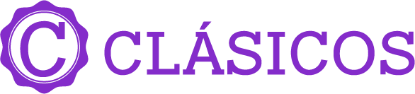 Llegadas: Diarias a marzo 2023, excepto los juevesServicios compartidos Día 1: ESTAMBUL	A su llegada, será recibido y trasladado al hotel elegido. Alojamiento                                                                                                                                                                   Día 2: ESTAMBUL / DIA LIBRE (OPCIONAL VISITA HISTORICA) (D)Desayuno. Opcionalmente se puede realizar visita de día completo a la magnífica ciudad de Estambul ciudad (Visita incluida en la contratación del Travel Shop Pack) conociendo en la parte histórica a la basílica de Santa Sofía, culminación del arte bizantino, y la perla de Estambul; también visitaremos al famoso Palacio de Topkapi, residencia de los sultanes otomanos durante cuatro siglos, incluyendo el tesoro y las reliquias sagradas. A medio día Disfrutaremos de un Almuerzo típico en restaurante local en la zona de Sultanahmet y continuaremos con la visita a la Mezquita Azul, prodigio de armonía, proporción y elegancia; y al Hipódromo que conserva el Obelisco de Teodosio, la Columna Serpentina, la Fuente del Emperador Guillermo y el Obelisco Egipcio.al final de la tarde visitaremos al famoso Gran bazar donde disfrutaremos de tiempo libre para perdernos entre sus 4 mil tiendas. Vuelta al hotel y Alojamiento.Día 3: ESTAMBUL / PASEO POR EL BOSFORO / BAZAR DE LAS ESPECIAS (D) Desayuno. Salida para realizar una de las actividades más famosas de Estambul, un paseo en barco por el Bósforo, canal que separa Europa y Asía. Durante este trayecto se aprecian los palacios de los Sultanes, antiguas y típicas casas de Madera y disfrutar de la historia de una manera diferente. A continuación, realizaremos una de las visitas estrella, el bazar de las especias, constituido por los otomanos hace 5 siglos y usado desde entonces. Nuestra visita Incluida termina en el bazar donde podrán disfrutar de su ambiente y variedad de tiendas.  Por la tarde se puede realizar opcionalmente una visita con Almuerzo a la parte asiática de la ciudad (Visita incluida en la contratación del Travel Shop Pack) conociendo al palacio de “Beylerbey”, Barrio Eyup, café Pierre Loti. Cuerno de Oro. Regreso al hotel y alojamiento.Día 4: ESTAMBUL / ANKARA (D - C)                                                                                                                                                                                                                                                                                                                                                    Desayuno. salida en ruta con destino a Ankara pasando por las montañas de Bolu. Tras la llegada realizaremos una visita panorámica con nuestro autocar para conocer a la capital de la República Turca y la segunda ciudad más poblada de Turquía (Ankara), una ciudad moderna y cosmopolita impregnada de historia y cultura antigua. Posteriormente conoceremos al Mausoleo Anitkabir símbolo de Ankara, pues se trata del lugar donde yace el fundador de la República Turca. Al final de la tarde Llegada a nuestro hotel Cena y Alojamiento.                                                                                                Día 5: ANKARA / CAPADOCIA (D - C)                                                                                                                                                                                                                                                                                                                                                    Desayuno. Salida hacia Capadocia. En ruta veremos el segundo lago más grande de Turquía, El Lago Salado y un caravanserai del siglo 13 (posada medieval) Llegada a Capadocia. Cena y alojamientoDía 6: CAPADOCIA (D - C)                                                                                                                                                                                                                  Desayuno en el hotel. Visita de esta fascinante región y de original paisaje, formado por la lava arrojada por los volcanes Erciyes y Hasan hace 3 millones de años. Visitaremos el valle de Göreme, increíble complejo monástico Bizantino integrado por iglesias excavadas en la roca con bellísimos frescos. A continuación, Visitaremos al Valle de Avcilar y los Valles de Pasabagi y de Gόvercinlik donde se puede admirar la mejor vista de las formas volcánicas llamadas “chimeneas de hadas” Visitaremos los talleres típicos de alfombras y piedras de Onix y Turquesa. Cena en el hotel y AlojamientoDía 7: CAPADOCIA / KONYA / PAMUKKALE (D - C)                                                                                                                                                                                                                                                          Desayuno en el hotel. Salida temprano hacia Konya capital de los sultanes seléucidas. Donde visitaremos el Mausoleo de Mevlana, poeta y filósofo que fundó la secta mística y religiosa de los Derviches Danzantes. Continuación del Viaje Hacia Pamukkale. Llegada y Visita a Hierapolis, antigua ciudad helenística que hoy se encuentra en ruinas. Visita al famoso Castillo de algodón, maravilla natural de gigantescas cascadas blancas, estalactitas y Piscinas Naturales formadas a lo largo de los siglos por el paso de las aguas cargadas de sales calcáreas procedentes de fuentes termales. Llegada al hotel Cena y alojamiento.Día 8: PAMUKKALE / EFESO / KUSADASI / IZMIR (D - C)                                                                                                                                                                                                                                                                                                                                                                                                                                                                                                                    Desayuno en el hotel. Salida por la mañana Hacia Éfeso Ciudad grecorromana, antigua capital de Asia Menor y una de las mejores conservadas de la antigüedad donde se encuentran el Templo de Adriano, Templo de Trajano, el teatro y la Biblioteca de Celso. Visita a la Casa de la Virgen María, lugar donde pasó los últimos años de su vida. Continuación Hacia Kusadasi donde tendremos una visita panorámica de este bonito pueblo admirando su famoso puerto donde salen los cruceros hacia las islas griegas. continuación hacia Izmir llegada Cena en el hotel y Alojamiento.Día 9: IZMIR / PERGAMO / TROYA / CANAKKALE (D - C)                                                                                                                                                                                                                                                                                                                                                                                                                                                                                                                    Desayuno en hotel. salida hacia la antigua ciudad de Pergamo, uno de los más importantes centros culturales, comerciales y médicos del pasado. Realizaremos la visita del Asclepion, el famoso hospital del mundo antiguo, dedicado al dios de la salud, Esculapio. Aquí vivió el célebre médico, Galeno. Los túneles de dormición, el pequeño teatro para los pacientes, las piscinas, la larga calle antigua y el patio con las columnas jónicas son los monumentos que nos han llegado de aquellas épocas esplendidas. Continuación hacia Troya, la famosa y antigua ciudad de 9 niveles. La fama de la ciudad procede de “Ilíada” de Homero y la Guerra de Troya contra los griegos, iniciada por los amores de Paris y Helene, que termino con el caballo de Troya. Llegada a Canakkale ciudad situada a ambos lados del famoso estrecho de los Dardanelos. Cena y Alojamiento.  Día 10: CANAKKALE / BURSA / ESTAMBUL (D)                                                                                                        Desayuno. Salida hacia Bursa, primera capital del Imperio Otomano. Visita de la Mezquita de Ulucamii, el Bazar de Seda de Kozahan y el Mausoleo Verde. Continuación hacia Topçular para cruzar el Golfo de Izmit en ferry hasta Eskihisar. Continuación hacia Estambul, llegada y alojamiento.           Día 11: ESTAMBUL / AEROPUERTO. (D)                                                        Desayuno y a la hora indicada traslado al aeropuerto. Fin del viaje y de nuestros servicios.PASAJEROS DE NACIONALIDAD MEXICANA REQUIEREN VISA PARA VISITAR TURQUIA. OTRAS NACIONALIDADES FAVOR DE CONSULTAR CON EL CONSULADO CORRESPONDIENTE.INCLUYE: Boleto de avión México – Estambul – México4 noches de alojamiento con desayuno en Estambul 6 noches de Alojamiento durante el circuito por Anatolia en hoteles categoría 4* con cenaTraslados de llegada y salida en servicio compartidoExcursión en Estambul (Paseo en barco por el Bósforo – Bazar de las especias)Guía profesional de habla hispanaEntradas y visitas según el itinerarioTarjeta Básica de asistencia al viajero con cobertura contra cancelación por COVID-19 (Assist Card)No Incluye:Visado de TurquíaExcursiones Opcionales o gastos personalesPropinas guía-conductor-maleteros en Turquía aprox USD 40 por persona.Seguro de viaje y/o asistenciaNotas Importantes:Es importante que su vuelo llegue al Aeropuerto Internacional Atatürk, en caso de su vuelo llegue al Aeropuerto Internacional Sabiha Gökçen aplicará suplementos. La clasificación de todos los hoteles previstos es según las normas del Ministerio de Turismo de Turquía.El aeropuerto de Estambul considerado para este programa es el aeropuerto Nuevo (IST). Si sus vuelos están reservados para otro aeropuerto se aplicarán suplementos de trasladoHabitación triple, en la mayoría de los hoteles, la cama supletoria para la tercera persona no es de igual tamaño y comodidadDurante el traslado de llegada la espera gratuita incluida es de 90 minutos en el aeropuerto, a contar desde la hora de aterrizaje del vuelo.El orden del itinerario puede ser variado por motivos climáticos u operativos manteniendo siempre el mismo contenido del programa sin previo aviso.Las propinas indicadas en su programa van divididas entre (Guías-Conductores-Maleteros-Camareros) que les presentan servicios a lo largo de su estancia y debe ser pagada a su llegada o a lo largo del viaje.El orden de las visitas está sujetas a cambios en destino, siempre otorgándose como fueron contratadas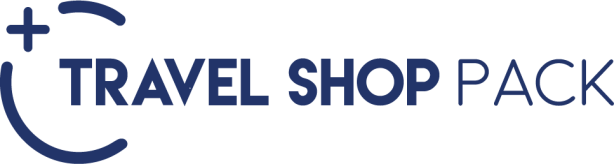 Nota: En caso de no operar alguna visita, restaurante cerrado o algún ingreso, se propondrá alternativas equivalentes a las indicadas.HOTELES PREVISTOS O SIMILARES HOTELES PREVISTOS O SIMILARES HOTELES PREVISTOS O SIMILARES HOTELES PREVISTOS O SIMILARES NOCHES CIUDADES HOTEL CAT4ESTAMBULERESIN TAKSIMP4ESTAMBULLARES PARKP4ESTAMBULBARCELOS4ESTAMBULTHE MARMARA TAKSIMS1ANKARAANADOLU DOWNTOWN1ANKARABERAP1ANKARARADISSON BLUE2CAPADOCIABY CAPPADOCIAP2CAPADOCIAAVRASYAP2CAPADOCIASUHANP1PAMUKKALECOLOSSAE1PAMUKKALELYCUS RIVERP1PAMUKKALERICHMOND1IZMIRHILTON GARDEN INN1IZMIRDOUBLETREE HILTONP1IZMIRRAMADA PLAZA1CANAKKALEIRIS1CANAKKALEAKOLP1CANAKKALEIDAKALETARIFA EN USD POR PERSONA TARIFA EN USD POR PERSONA TARIFA EN USD POR PERSONA TARIFA EN USD POR PERSONA SERVICIOS TERRESTRES Y AEREO (MINIMO 2 PASAJEROS) SERVICIOS TERRESTRES Y AEREO (MINIMO 2 PASAJEROS) SERVICIOS TERRESTRES Y AEREO (MINIMO 2 PASAJEROS) SERVICIOS TERRESTRES Y AEREO (MINIMO 2 PASAJEROS) CATEGORIA PRIMERADOBLETRIPLESENCILLANOVIEMBRE 2022 A MARZO 2023110510951390CATEGORIA SUPERIOR CON PRIMERADOBLETRIPLESENCILLANOVIEMBRE 2022 A MARZO 2023121512001525PRECIOS SUJETOS A DISPONIBILIDAD Y A CAMBIOS SIN PREVIO AVISO.PRECIOS SUJETOS A DISPONIBILIDAD Y A CAMBIOS SIN PREVIO AVISO.PRECIOS SUJETOS A DISPONIBILIDAD Y A CAMBIOS SIN PREVIO AVISO.PRECIOS SUJETOS A DISPONIBILIDAD Y A CAMBIOS SIN PREVIO AVISO.CONSULTAR SUPLEMENTOS PARA VIAJAR HASTA SEPTIEMBRE 2023 ENCONSULTAR SUPLEMENTOS PARA VIAJAR HASTA SEPTIEMBRE 2023 ENCONSULTAR SUPLEMENTOS PARA VIAJAR HASTA SEPTIEMBRE 2023 ENCONSULTAR SUPLEMENTOS PARA VIAJAR HASTA SEPTIEMBRE 2023 ENTEMPORADA MEDIA Y TEMPORADA ALTATEMPORADA MEDIA Y TEMPORADA ALTATEMPORADA MEDIA Y TEMPORADA ALTATEMPORADA MEDIA Y TEMPORADA ALTARUTA AEREA SALIENDO DESDE LA CDMX: MEX- IST - MEX (incluye maleta documentada)RUTA AEREA SALIENDO DESDE LA CDMX: MEX- IST - MEX (incluye maleta documentada)RUTA AEREA SALIENDO DESDE LA CDMX: MEX- IST - MEX (incluye maleta documentada)RUTA AEREA SALIENDO DESDE LA CDMX: MEX- IST - MEX (incluye maleta documentada)IMPUESTOS AEREOS 800 USD POR PERSONA (SUJETOS A CONFIRMACIÓN)IMPUESTOS AEREOS 800 USD POR PERSONA (SUJETOS A CONFIRMACIÓN)IMPUESTOS AEREOS 800 USD POR PERSONA (SUJETOS A CONFIRMACIÓN)IMPUESTOS AEREOS 800 USD POR PERSONA (SUJETOS A CONFIRMACIÓN)VIGENCIA HASTA MARZO, 2023. VIGENCIA HASTA MARZO, 2023. VIGENCIA HASTA MARZO, 2023. VIGENCIA HASTA MARZO, 2023. Precios pueden variar según los protocolos de seguridad y sanidad por el COVID-19.Precios pueden variar según los protocolos de seguridad y sanidad por el COVID-19.Precios pueden variar según los protocolos de seguridad y sanidad por el COVID-19.Precios pueden variar según los protocolos de seguridad y sanidad por el COVID-19.FECHAS ESPECIALES EN TURQUIA Y DUBAI (CONSULTAR SUPLEMENTOS)05-08 DIC 202224 – 27 ENE 202320-23 FEB 2023 26 DIC 2022 -03 ENE 2023 TRAVEL SHOP PACKTRAVEL SHOP PACKServicios compartidosServicios compartidosVisita histórica Estambul con almuerzoVisita histórica Estambul con almuerzoVisita parte asiática con almuerzo en EstambulVisita parte asiática con almuerzo en EstambulA MARZO 202302 PAXPRECIOS POR PERSONA EN USD (MININO 02 PERSONAS)155